Name ________________________________ Date ______________ Block ___________Put the pictures in correct order (1-5), label each one with what has formed (sea stack, sea cave, sea stumps, sea cliff, or sea caves)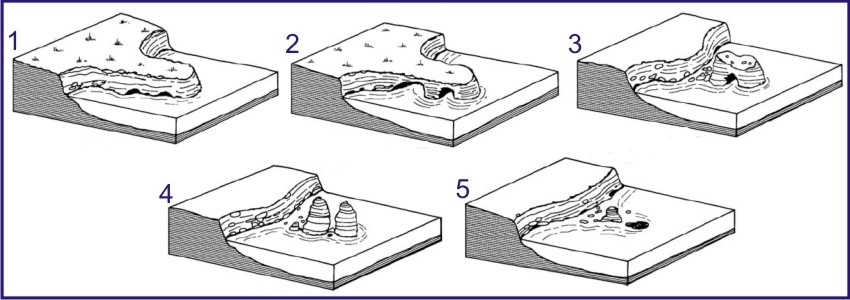 Show how the waves would refract as they come ashore. Assume the waves are coming directly towards shore. 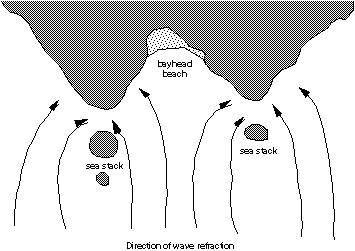 Picture Walk Around: (Sea Stack, Sea stump, Wave cut platform, Sea arch, Wave cut notch)______________________________ and ___________________________________________________________________________________________ ( High Tide    OR     Low Tide) because ……_______________________________________________________________________________________ ( High Tide    OR     Low Tide) because ……_____________________________ and ___________________________________Greatest ___________, ____________ because ____________________________________________Least __________. _________________ because ________________________________________________________________________10. Show how this cliff might evolve over time, try to show wave cut platforms, sea arches, stacks, etc. 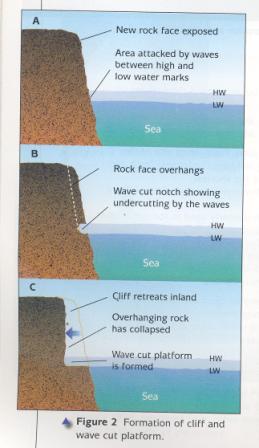 